Педагогические работники пользуются следующими академическими правами и свободами: (НА ОСНОВАНИИ ФЕДЕРАЛЬНОГО ЗАКОНА ОБ ОБРАЗОВАНИИ В РОССИЙСКОЙ ФЕДЕРАЦИИ главу 5 ст. 46-49.)Свобода преподавания, свободное выражение своего мнения, свобода от вмешательства в профессиональную деятельность.Свобода выбора и использования педагогически обоснованных форм, средств, методов обучения и воспитания.На творческую инициативу, разработку и применение авторских программ и методов обучения и воспитания в пределах реализуемой образовательной программы.На выбор учебников, учебных пособий, материалов и иных средств обучения и воспитания.На участие в разработке образовательных программ, в том числе учебных планов, методических материалов и иных компонентов образовательных программ.На осуществление научной, творческой, исследовательской деятельности, участие в экспериментальной и международной деятельности, разработках и во внедрении инноваций.На бесплатное пользование библиотеками и информационными ресурсами, а также доступ к информационно-телекоммуникационным сетям и базам данных, учебным и методическим материалам, материально-техническим средствам обеспечения образовательной деятельности.На бесплатное пользование образовательными, методическими и научными услугами организации.На участие в управлении образовательной организацией, в том числе в коллегиальных органах управления.На участие в обсуждении вопросов, относящихся к деятельности образовательной организации, в том числе через органы управления и общественные организации.На объединение в общественные профессиональные организации.На обращение в комиссию по урегулированию споров между участниками образовательных отношений.На защиту профессиональной чести и достоинства, на справедливое и объективное расследование нарушения норм профессиональной этики педагогических работников.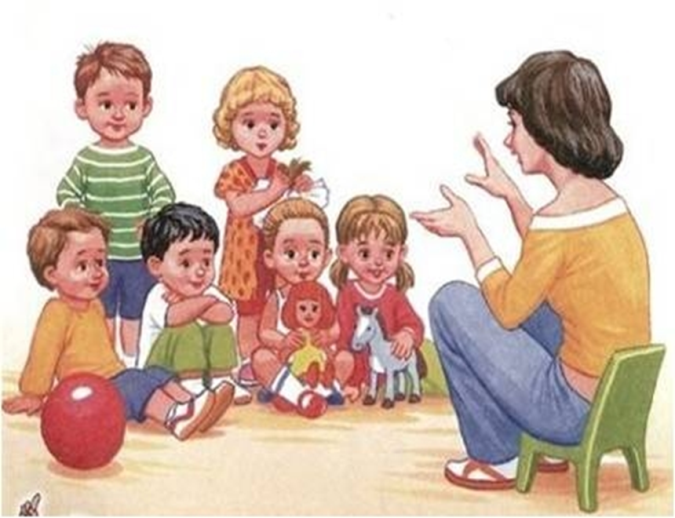 Педагогические работники имеют следующие трудовые права и социальные гарантии(в порядке, установленном законодательством Российской Федерации.)На сокращенную продолжительность рабочего времени не более 36 часов в неделю.На дополнительное профессиональное образование по профилю педагогической деятельности не реже чем один раз в три года.На ежегодный основной удлиненный оплачиваемый отпуск.На длительный отпуск сроком до одного года не реже чем через каждые десять лет непрерывной педагогической работы.На досрочное назначение трудовой пенсии по старости в порядке, установленном законодательством Российской Федерации.На предоставление педагогическим работникам, состоящим на учете в качестве нуждающихся в жилых помещениях, вне очереди жилых помещений по договорам социального найма, право на предоставление жилых помещений специализированного жилищного фонда.Включение в рабочее время учебной, воспитательной работы, индивидуальной работы с обучающимися, научной, творческой и исследовательской работы, а также – методической, подготовительной, организационной, диагностической, предусмотренной планами мероприятий, проводимых с обучающимися. Режим рабочего времени и времени отдыха определяется коллективным договором, правилами внутреннего трудового распорядка, трудовым договором, графиками работы и расписанием занятий.Обязанности и ответственность педагогических работниковОсуществлять свою деятельность на высоком профессиональном уровне, обеспечивать в полном объеме реализацию преподаваемых учебных предмета, курса, дисциплины (модуля) в соответствии с утвержденной рабочей программой.Соблюдать правовые, нравственные и этические нормы, следовать требованиям профессиональной этики.Уважать честь и достоинство обучающихся и других участников образовательных отношений.Развивать у обучающихся познавательную активность, самостоятельность, инициативу, творческие способности, формировать гражданскую позицию, способность к труду и жизни в условиях современного мира, формировать у обучающихся культуру здорового и безопасного образа жизни.Применять педагогически обоснованные и обеспечивающие высокое качество образования формы, методы обучения и воспитания.Учитывать особенности психофизического развития обучающихся и состояние их здоровья, соблюдать специальные условия, необходимые для получения образования лицами с ограниченными возможностями здоровья, взаимодействовать при необходимости с медицинскими организациями.Систематически повышать свой профессиональный уровень.Проходить аттестацию на соответствие занимаемой должности в порядке, установленном законодательством об образовании.Проходить в соответствии с трудовым законодательством предварительные при поступлении на работу и периодические медицинские осмотры, а также внеочередные медицинские осмотры по направлению работодателю.Проходить в установленном законодательством Российской Федерации порядке обучение и проверку знаний и навыков в области охраны труда.Соблюдать устав образовательной организации, положение о специализированном структурном образовательном подразделении организации, осуществляющей обучение, правила внутреннего трудового распорядка.Педагогический работник организации, осуществляющей образовательную деятельность, в том числе в качестве индивидуального предпринимателя, не вправе оказывать платные образовательные услуги обучающимся в данной организации, если это приводит к конфликту интересов педагогического работника.Педагогическим работникам запрещается использовать образовательную деятельность для политической агитации, для разжигания социальной, расовой, национальной или религиозной розни.Привлечение воспитанников без согласия их родителей (законных представителей) к труду, не предусмотренному образовательной программой, запрещается.Аттестация педагогических работниковАттестация педагогических работников проводится в целях подтверждения соответствия педагогических работников занимаемым ими должностям на основе оценки их профессиональной деятельности в целях установления квалификационной категории.Проведение аттестации педагогических работников один раз в пять лет на основе оценки их профессиональной деятельности аттестационными комиссиями, самостоятельно формируемыми организациями, осуществляющими образовательную деятельность.К педагогической деятельности не допускаются лица (на основании Трудового кодекса РФ. Глава 52.)имеющие или имевшие судимость, подвергающиеся или подвергавшиеся уголовному преследованию (за исключением лиц, уголовное преследование в отношении которых прекращено по реабилитирующим основаниям); имеющие неснятую или непогашенную судимость за умышленные тяжкие и особо тяжкие преступления;признанные недееспособными в установленном федеральным законом порядке;имеющие заболевания, предусмотренные перечнем, утверждаемым федеральным органом исполнительной власти.Основаниями прекращения трудового договора с педагогическим работником являютсяповторное в течение одного года грубое нарушение устава организации, осуществляющей образовательную деятельность;применение, в том числе однократное, методов воспитания, связанных с физическим и (или) психическим насилием над личностью обучающегося, воспитанника;достижение предельного возраста для замещения соответствующей должности в соответствии со ст. 332. Трудового Кодекса.